ŽÁDOST O VYDÁNÍ VYSVĚDČENÍO PRÁVNÍ ZPŮSOBILOSTI K UZAVŘENÍ MANŽELSTVÍŽadatelÚdaje o snoubenciPoučeníMá-li být Vysvědčení o právní způsobilosti k uzavření manželství (dále jen „Vysvědčení") použito v jiném členském státu EU, může žadatel (oprávněná osoba) požádat o vydání vícejazyčného standardního formuláře, který bude k Vysvědčení pevně připojen předepsaným způsobem. Tento vícejazyčný formulář odráží obsah veřejné listiny, ke které je přiložen a slouží k usnadnění překladu, event. k vyloučení nutnosti úředního překladu do příslušného cizího jazyka (přijímající země EU). Konečné rozhodnutí o tom, zda informace obsažené ve vícejazyčném standardním formuláři postačují pro účely zpracování této veřejné listiny, však přijímá orgán, jemuž je veřejná listina předkládána. Vyšší ověření Vysvědčení (ověřovací doložka „Apostille“) pro použití v zemích EU není třeba. Svým podpisem beru toto poučení na vědomí.Žádám o vydání vícejazyčného standardního formuláře: 	ANO – v úředním jazyce:	NE					………………………V Olomouci dne:                                                                                                                         podpis žadatele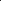 Záznamy matrikyPotvrzuji, že jsem převzal Vysvědčení o právní způsobilosti k uzavření manželství a současně prohlašuji, že jsem byl poučen o postupu při zajištění vyššího ověření pro použití dokladu v cizině (Apostille, Superlegalizace).																									         	………………………Datum převzetí dokladu:                                                                                                             podpis žadatelejméno(a), příjmení, rodné příjmenídatum a místo narozenírodné číslorodinný stavstátní občanstvítel. kontakttrvalý pobytmanželství bude uzavřeno ve státějméno(a), příjmenídatum a místo narozenístátní občanstvítrvalý pobytdoklad totožnosti žadatelesprávní poplatek uhrazendatum a podpis matrikářky